AMMATTIHAASTATTELUN PUHTAAKSIKIRJOITUS			Seuraavaksi kirjoitat ammattihaastattelun puhtaaksi tekstinkäsittelyohjelmalla. Samalla harjoittelet ja kertaat Wordin käyttöä.Laita rasti ruutuun aina, kun olet toiminut kyseisen ohjeen mukaisesti. Tekstin puhtaaksikirjoitus _________________________________________________________Kirjaudu koulun sähköpostilla Office365:een ja avaa Microsoft Word  Uusi tyhjä asiakirja.Nimeä tiedosto haastattelemasi henkilön ammatilla. 				Kirjoita siis yläpalkkiin Documentin tilalle ammattinimike, esim. maanviljelijä.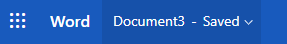 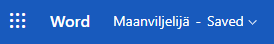 Kirjoita otsikon alle kysymykset ja vastaukset kokonaisina lauseina.Aloita jokainen kysymys omalta riviltä. Kirjoita vastaus seuraavalle riville kysymyksen alapuolelle.Oikolue teksti eli laita ohjelma tarkistamaan oikeinkirjoitus. 		Yläpalkista TARKISTA  Kieliasun tarkistus.Kirjoita sivun alareunaan oma nimesi ja luokkasi.Tekstinkäsittely ____________________________________________________________________Lihavoi kysymykset.Aktivoi teksti hiirellä (paina vasen painike pohjaan ja vedä) ja valitse B yläpalkista TAI aktivoi teksti ja paina näppäimiä Ctrl + B.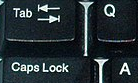 Sisennä vastaukset tabulaattorilla eli sarkainnäppäimellä.  Klikkaa kursori (eli vilkkuva viiva) vastausrivin alkuun ja paina tabulaattoria. Aktivoi koko teksti ja valitse selkeä ja sinulle mieleinen fontti.Koko teksti on näppärintä aktivoida painamalla Ctlr + A. Valitse sellainen fonttikoko, että työsi mahtuu yhdelle sivulle.Tee tiedostosta PDF. Valitse yläpalkista TIEDOSTO.  Tulosta (näppäinlyhenne tälle on Ctrl + P). Valitse tulostimeksi Tallenna PDF-muodossa (CutePDF Writer). Nimeä PDF haastattelemasi henkilön ammattinimikkeellä. Tallenna OneDriveen.Palauta PDF-tiedosto Peda.netiin Oppilaanohjauksen sivulle.